Term 4 for Year 1Continue to count in 2s to 20, 5s to 50 and 10s to 100.   ’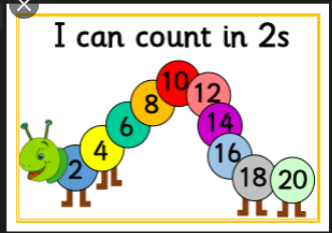 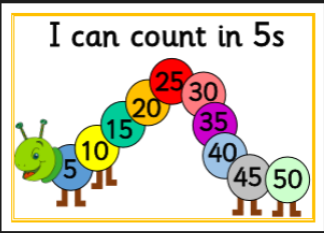 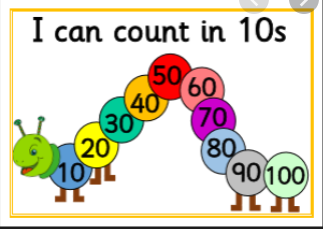 Continue to count to and across 100, forwards and backwards, from 0, 1 or any number.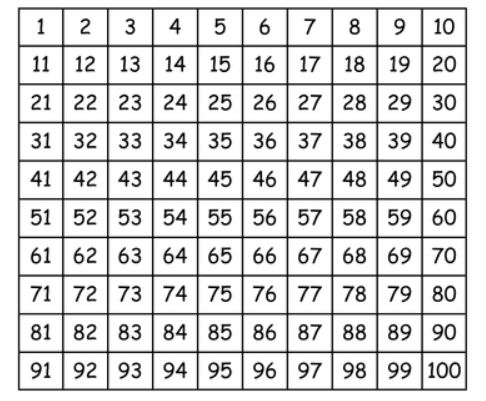 Continue to count, read and write numbers to 100 in numerals.Know the days of the week in orderKnow the months of the year in order.  ( Recap from EYFS year)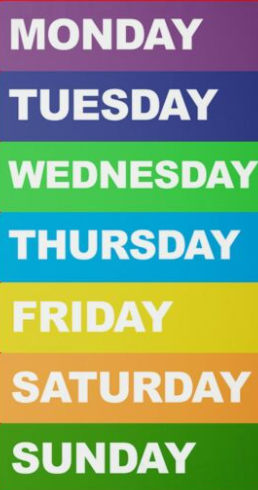 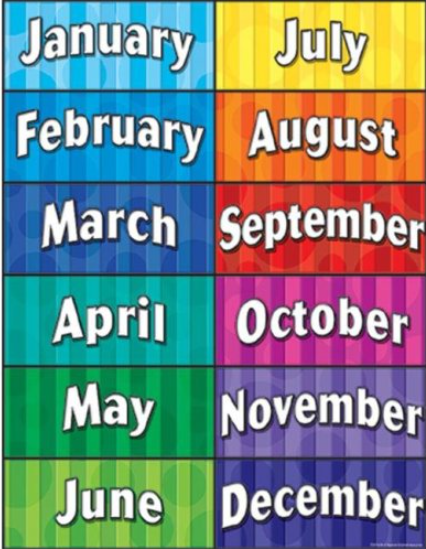 